ISTITUTO COMPRENSIVO CORINALDO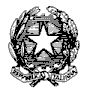 PIANO DIDATTICO PERSONALIZZATO BES PRIMARIAAnno Scolastico ……………………..Scuola ………………………………………………………………………………Classe………..                                                 Sezione………….Referente BES o coordinatore di classe…………………………………………………………    LEGENDA-CODICI DI RIFERIMENTO PRESENTI NELLA CERTIFICAZIONE BES- Alunni con svantaggio socio-economico (D.M. 27/12/2012)- Alunni con svantaggio linguistico (D.M. 27/12/2012)- Alunni con svantaggio culturale (D.M. 27/12/2012)- Alunni con Deficit dell’attenzione e iperattività A.D.H.D - Alunni con disturbi evolutivi (deficit del linguaggio, delle abilità verbali, della coordinazione motoria, dell’attenzione, iperattività)F.93.9 disturbi della sfera emozionaleF.92.8 disturbo della condotta F81.8 altri disturbi evolutivi delle abilità scolasticheF80.1 disturbo del linguaggio espressivo legato solo a quella verbaleF80.2 disturbo specifico della comprensione (spesso associato a disturbo espressivo e/o difficoltà socio affettive)F 82 disturbo evolutivo specifico delle funzioni motorieF83 disturbo evolutivo specifico misto comprende condizioni in cui disturbi evolutivi specifici dell’eloquio e del linguaggio si associano a disturbi evolutivi specifici delle capacità scolastiche e della funzione motoria ma in cui nessun disturbo prevale in modo tale da costituire la diagnosi principale a volte tali disturbi si associano a un certo grado di compromissione delle funzioni cognitiveOsservazione di Aspetti Significativi dell’alunno in classe              Descrizione delle abilità e dei comportamenti osservati             Strumenti compensativi, misure dispensative e strategie didattiche(Indicare le misure che si intende mettere in atto)                STRATEGIE METODOLOGICHE E DIDATTICHE                  (Indicare quelle ritenute necessarie)❒  Incoraggiare l’apprendimento collaborativo favorendo le attività in piccoli gruppi❒  Predisporre azioni di  tutoraggio❒  Sostenere e promuovere un approccio strategico nello studio utilizzando  mediatori  didattici  facilitanti l’apprendimento  (immagini, mappe …)❒   Insegnare l’uso di dispositivi extratestuali per lo studio (titolo, paragrafi, immagini)❒   Sollecitare collegamenti fra le nuove informazioni e quelle già acquisite ogni volta che si inizia un nuovo argomento di studio❒   Promuovere inferenze, integrazioni e collegamenti tra le conoscenze e le discipline❒   Dividere gli obiettivi di un compito in “sotto obiettivi”❒ Offrire anticipatamente schemi grafici relativi all’argomento di studio, per orientare l’alunno nella discriminazione delle informazioni essenziali❒   Privilegiare l’apprendimento esperienziale e laboratoriale “per favorire l’operatività e allo stesso tempo il dialogo, la riflessione su quello che si fa”❒   Sviluppare processi di autovalutazione e autocontrollo delle strategie di apprendimento negli alunni❒   AltroTabella riassuntiva degli obiettivi, delle strategie didattiche e delle valutazioni generali per tutte le discipline, evidenziare quelle in cui vengono modificati gli obiettivi generali della classe. L’andamento scolastico dell’allievo sarà valutato collegialmente almeno una volta per ogni quadrimestre, con la revisione e verifica del PDP.PATTO EDUCATIVO CONCORDATO CON LA FAMIGLIA CHE SI IMPEGNA A SEGUIRE LE SEGUENTI INDICAZIONINelle attività di studio l’allievo: (SCRIVERE SOLO L’OPZIONE SCELTA)❒  è seguito  a scuola/casa da un Tutor nelle discipline: _________________________con cadenza:    ❒ quotidiana  	❒ bisettimanale    ❒ settimanale    ❒ quindicinale ❒  è seguito da familiari❒  ricorre all’aiuto di  compagni❒  utilizza un servizio di aiuto compiti❒  altro  ……………………………………………………………………………………..Strumenti da utilizzare  nel lavoro a casa: (SCRIVERE SOLO L’OPZIONE SCELTA)❒  strumenti informatici (pc, videoscrittura con correttore ortografico,…)❒  tecnologia di sintesi vocale❒  appunti scritti al pc ❒  registrazioni digitali❒  materiali multimediali (video, simulazioni…)❒  testi semplificati e/o ridotti❒  fotocopie ❒  schemi e mappe❒  altro ……………………………………………………………………………………………In aggiunta a quanto sopra espresso, ciascun docente attiverà ogni avvertenza didattica ritenuta utile, compreso l’uso di strumenti compensativi e dispensativi.Il presente Piano Didattico Personalizzato viene valutato in ciascun quadrimestre.Le parti coinvolte (l’alunno, scuola, famiglia) si impegnano a rispettare quanto condiviso e concordato, nel presente PDP, per il successo formativo dell'alunno.FIRMA DEI DOCENTI E DELLO SPECIALISTA SE PRESENTE ALL’INCONTROFIRMA DEI GENITORI -----------------------------------------------------                                     -----------------------------------------------------In caso di firma di un solo genitore, si DICHIARA di aver preso visione in osservanza delle disposizioni sulla responsabilità genitoriale di cui agli artt. 316, 337 ter e 337 quater del codice civile, che richiedono il consenso di entrambi i genitori.Firma_______________________________________________________ lì ___________                                                                     LA DIRIGENTE SCOLASTICA									----------------------------------------Cognome e nomeData e luogo di nascitaDiagnosi specialistica Redatta da  ……………  presso ….. in data  ……………………. tipo……………………………………………………………Diaqnosi in sintesi……………………………………………………………………………………………………………………………………………………………………………………………………………………………………………………………………………………………………………………………………………Interventi riabilitativi …………………………………………………………………Effettuati da………………………………………….………..con frequenza ………………………………………………Nei giorni …………  con orario …………………………….Specialista/i di riferimento…………………………………Eventuali raccordi fra specialisti ed insegnanti………………………………………………………………………………………………………………………………………………………………………………………………………Caratteristiche percorso didattico pregresso ………………………………………………………………………………………………………………………………………………………………………………………………………Altre osservazioni  MOTIVAZIONE MOTIVAZIONE MOTIVAZIONE MOTIVAZIONE MOTIVAZIONE MOTIVAZIONE Regolarità frequenza scolastica❒ Sì❒ No❒ NoPartecipazione❒ Molto                  adeguata❒ Adeguata❒ Adeguata❒ Poco adeguata❒ Non adeguataHa consapevolezza delle proprie difficoltà ❒ Sì❒ No❒ No❒ Solo se guidato da  un adultoHa consapevolezza dei propri punti di forza❒ Sì❒ No❒ No❒ Scarsa❒ Solo se guidato da  un adultoAutostima❒ Scarsa❒ Bassa❒ Bassa❒ Accettabile❒ AdeguataATTEGGIAMENTI E COMPORTAMENTI RISCONTRABILI A SCUOLAATTEGGIAMENTI E COMPORTAMENTI RISCONTRABILI A SCUOLAATTEGGIAMENTI E COMPORTAMENTI RISCONTRABILI A SCUOLAATTEGGIAMENTI E COMPORTAMENTI RISCONTRABILI A SCUOLAATTEGGIAMENTI E COMPORTAMENTI RISCONTRABILI A SCUOLAATTEGGIAMENTI E COMPORTAMENTI RISCONTRABILI A SCUOLAAccettazione e rispetto delle regole❒ Molto                  adeguata❒ Molto                  adeguata❒ Adeguata❒ Poco adeguata❒ Non adeguataRispetto degli impegni ❒ Molto                  adeguata❒ Molto                  adeguata❒ Adeguata❒ Poco adeguata❒ Non adeguataAccettazione consapevole degli strumenti compensativi e delle misure dispensative❒ Molto                  adeguata❒ Molto                  adeguata❒ Adeguata❒ Poco adeguata❒ Non adeguataAutonomia nel lavoro ❒ Molto                  adeguata❒ Molto                  adeguata❒ Adeguata❒ Poco adeguata❒ Non adeguataSTRATEGIE UTILIZZATE DALL’ALUNNO NELLO STUDIO  desunte dalla diagnosi o dal racconto dell’alunno, dei familiari o del tutorSTRATEGIE UTILIZZATE DALL’ALUNNO NELLO STUDIO  desunte dalla diagnosi o dal racconto dell’alunno, dei familiari o del tutorSTRATEGIE UTILIZZATE DALL’ALUNNO NELLO STUDIO  desunte dalla diagnosi o dal racconto dell’alunno, dei familiari o del tutorSTRATEGIE UTILIZZATE DALL’ALUNNO NELLO STUDIO  desunte dalla diagnosi o dal racconto dell’alunno, dei familiari o del tutorSTRATEGIE UTILIZZATE DALL’ALUNNO NELLO STUDIO  desunte dalla diagnosi o dal racconto dell’alunno, dei familiari o del tutorSTRATEGIE UTILIZZATE DALL’ALUNNO NELLO STUDIO  desunte dalla diagnosi o dal racconto dell’alunno, dei familiari o del tutor Sottolinea, identifica parole chiave ❒ Utilizza❒ Utilizza❒ Utilizza❒ Non utilizza❒ Non utilizza Costruisce schemi, mappe, diagrammi❒ Utilizza❒ Utilizza❒ Utilizza❒ Non utilizza❒ Non utilizzaUtilizza strumenti informatici (computer, correttore ortografico, software …)❒ Utilizza❒ Utilizza❒ Utilizza❒ Non utilizza❒ Non utilizza Usa strategie di memorizzazione   (immagini, colori, riquadrature …) ❒ Utilizza❒ Utilizza❒ Utilizza❒ Non utilizza❒ Non utilizzaALTRO …………………….OSSERVAZIONE IN CLASSE(dati rilevati direttamente dagli insegnanti)OSSERVAZIONE IN CLASSE(dati rilevati direttamente dagli insegnanti)OSSERVAZIONE IN CLASSE(dati rilevati direttamente dagli insegnanti)OSSERVAZIONE IN CLASSE(dati rilevati direttamente dagli insegnanti)OSSERVAZIONE IN CLASSE(dati rilevati direttamente dagli insegnanti)OSSERVAZIONE IN CLASSE(dati rilevati direttamente dagli insegnanti)OSSERVAZIONE IN CLASSE(dati rilevati direttamente dagli insegnanti)LETTURALETTURALETTURALETTURALETTURALETTURALETTURAVELOCITÀVELOCITÀ❒ Molto lenta❒ Lenta❒ Scorrevole❒ Altro ……………………❒ Molto lenta❒ Lenta❒ Scorrevole❒ Altro ……………………❒ Molto lenta❒ Lenta❒ Scorrevole❒ Altro ……………………❒ Molto lenta❒ Lenta❒ Scorrevole❒ Altro ……………………❒ Molto lenta❒ Lenta❒ Scorrevole❒ Altro ……………………CORRETTEZZACORRETTEZZA❒ Adeguata❒ Non adeguata (ad esempio confonde/inverte/sostituisce omette   lettere o sillabe)❒ Altro ……………………❒ Adeguata❒ Non adeguata (ad esempio confonde/inverte/sostituisce omette   lettere o sillabe)❒ Altro ……………………❒ Adeguata❒ Non adeguata (ad esempio confonde/inverte/sostituisce omette   lettere o sillabe)❒ Altro ……………………❒ Adeguata❒ Non adeguata (ad esempio confonde/inverte/sostituisce omette   lettere o sillabe)❒ Altro ……………………❒ Adeguata❒ Non adeguata (ad esempio confonde/inverte/sostituisce omette   lettere o sillabe)❒ Altro ……………………COMPRENSIONECOMPRENSIONE❒ Scarsa❒ Essenziale❒ Globale❒ Completa-analitica❒ Altro ……………………❒ Scarsa❒ Essenziale❒ Globale❒ Completa-analitica❒ Altro ……………………❒ Scarsa❒ Essenziale❒ Globale❒ Completa-analitica❒ Altro ……………………❒ Scarsa❒ Essenziale❒ Globale❒ Completa-analitica❒ Altro ……………………❒ Scarsa❒ Essenziale❒ Globale❒ Completa-analitica❒ Altro ……………………SCRITTURASCRITTURASCRITTURASCRITTURASCRITTURASCRITTURASCRITTURASOTTO DETTATURA❒ Corretta❒ Poco corretta❒ Scorretta❒ Altro ……………………❒ Corretta❒ Poco corretta❒ Scorretta❒ Altro ……………………❒ Corretta❒ Poco corretta❒ Scorretta❒ Altro ……………………❒ Corretta❒ Poco corretta❒ Scorretta❒ Altro ……………………❒ Corretta❒ Poco corretta❒ Scorretta❒ Altro ……………………❒ Corretta❒ Poco corretta❒ Scorretta❒ Altro ……………………SOTTO DETTATURA TIPOLOGIA ERRORI TIPOLOGIA ERRORI TIPOLOGIA ERRORI TIPOLOGIA ERRORI TIPOLOGIA ERRORI TIPOLOGIA ERRORISOTTO DETTATURA❒ Fonologici❒ Non fonologici❒ Fonetici❒ Altro ……………………❒ Fonologici❒ Non fonologici❒ Fonetici❒ Altro ……………………❒ Fonologici❒ Non fonologici❒ Fonetici❒ Altro ……………………❒ Fonologici❒ Non fonologici❒ Fonetici❒ Altro ……………………❒ Fonologici❒ Non fonologici❒ Fonetici❒ Altro ……………………❒ Fonologici❒ Non fonologici❒ Fonetici❒ Altro ……………………PRODUZIONE AUTONOMAADERENZA CONSEGNAADERENZA CONSEGNAADERENZA CONSEGNAADERENZA CONSEGNAADERENZA CONSEGNAADERENZA CONSEGNAPRODUZIONE AUTONOMA❒ Spesso❒ Spesso❒ Spesso❒ Talvolta❒ Talvolta❒ MaiPRODUZIONE AUTONOMACORRETTA STRUTTURA MORFO-SINTATTICACORRETTA STRUTTURA MORFO-SINTATTICACORRETTA STRUTTURA MORFO-SINTATTICACORRETTA STRUTTURA MORFO-SINTATTICACORRETTA STRUTTURA MORFO-SINTATTICACORRETTA STRUTTURA MORFO-SINTATTICAPRODUZIONE AUTONOMA❒ Spesso❒ Spesso❒ Spesso❒ Talvolta❒ Talvolta❒ MaiPRODUZIONE AUTONOMACORRETTA STRUTTURA TESTUALE (narrativo, descrittivo, regolativo …)CORRETTA STRUTTURA TESTUALE (narrativo, descrittivo, regolativo …)CORRETTA STRUTTURA TESTUALE (narrativo, descrittivo, regolativo …)CORRETTA STRUTTURA TESTUALE (narrativo, descrittivo, regolativo …)CORRETTA STRUTTURA TESTUALE (narrativo, descrittivo, regolativo …)CORRETTA STRUTTURA TESTUALE (narrativo, descrittivo, regolativo …)PRODUZIONE AUTONOMA❒ Spesso❒ Spesso❒ Spesso❒ Talvolta❒ Talvolta❒ MaiPRODUZIONE AUTONOMACORRETTEZZA ORTOGRAFICACORRETTEZZA ORTOGRAFICACORRETTEZZA ORTOGRAFICACORRETTEZZA ORTOGRAFICACORRETTEZZA ORTOGRAFICACORRETTEZZA ORTOGRAFICAPRODUZIONE AUTONOMA❒ Adeguata❒ Adeguata❒ Parziale❒ Parziale❒ Parziale❒ Non adeguataPRODUZIONE AUTONOMAUSO PUNTEGGIATURAUSO PUNTEGGIATURAUSO PUNTEGGIATURAUSO PUNTEGGIATURAUSO PUNTEGGIATURAUSO PUNTEGGIATURAPRODUZIONE AUTONOMA❒ Adeguata❒ Adeguata❒ Adeguata❒ Adeguata❒ Parziale❒ Non adeguataPROPRIETÀ LINGUISTICAPROPRIETÀ LINGUISTICAPROPRIETÀ LINGUISTICAPROPRIETÀ LINGUISTICAPROPRIETÀ LINGUISTICAPROPRIETÀ LINGUISTICA❒   Difficoltà nella strutturazione della frase❒   Difficoltà nel reperimento lessicale❒   Difficoltà nell’esposizione orale❒   Altro ……………………………….❒   Difficoltà nella strutturazione della frase❒   Difficoltà nel reperimento lessicale❒   Difficoltà nell’esposizione orale❒   Altro ……………………………….❒   Difficoltà nella strutturazione della frase❒   Difficoltà nel reperimento lessicale❒   Difficoltà nell’esposizione orale❒   Altro ……………………………….❒   Difficoltà nella strutturazione della frase❒   Difficoltà nel reperimento lessicale❒   Difficoltà nell’esposizione orale❒   Altro ……………………………….❒   Difficoltà nella strutturazione della frase❒   Difficoltà nel reperimento lessicale❒   Difficoltà nell’esposizione orale❒   Altro ……………………………….❒   Difficoltà nella strutturazione della frase❒   Difficoltà nel reperimento lessicale❒   Difficoltà nell’esposizione orale❒   Altro ……………………………….APPRENDIMENTO DELLE LINGUE STRANIERE❒Pronuncia difficoltosa❒    Difficoltà di acquisizione degli automatismi grammaticali di base ❒    Difficoltà nella scrittura ❒    Difficoltà acquisizione nuovo lessico❒    Notevoli differenze tra comprensione del testo scritto e orale❒    Notevoli differenze tra produzione scritta e orale❒    Altro: ……………………………………………………………………………………..GRAFIAGRAFIAGRAFIAGRAFIALEGGIBILE❒ Sì❒ Poco❒ NoTRATTO❒ Marcato❒ Lieve❒ Nella normaLOGICA  E  CALCOLOLOGICA  E  CALCOLOLOGICA  E  CALCOLOLOGICA  E  CALCOLODifficoltà visuospaziali (es: quantificazione automatizzata)❒ Presente❒ Non presenteRecupero di fatti numerici (es: tabelline)Specificare quali fatti numerici nono sono stati automatizzati❒ Raggiunto❒ Parziale❒ Non raggiuntoAutomatizzazione dell’algoritmo proceduraleSpecificare quale algoritmo non è stato raggiunto❒ Raggiunto❒ Parziale❒ Non raggiuntoErrori di processamento numerico (negli aspetti cardinali e ordinali e nella   corrispondenza tra numero e quantità)❒ Spesso❒ Talvolta❒ MaiUso degli algoritmi di base del calcolo (scritto e a mente)❒ Adeguato❒ Parziale❒ Non adeguatoCapacità di problem solving❒ Adeguata❒ Parziale❒ Non adeguataComprensione del testo di un problema❒ Adeguata❒ Parziale❒ Non adeguataALTRE CARATTERISTICHE DEL PROCESSO DI APPRENDIMENTOALTRE CARATTERISTICHE DEL PROCESSO DI APPRENDIMENTOALTRE CARATTERISTICHE DEL PROCESSO DI APPRENDIMENTOMEMORIAMEMORIAMEMORIADifficoltà nella: ❒ Memoria di lavoro❒ Memoria a breve termine ❒ Memoria a lungo termine Difficoltà nella: ❒ Memoria di lavoro❒ Memoria a breve termine ❒ Memoria a lungo termine ATTENZIONEATTENZIONEATTENZIONE❒ Ottimale❒ Nella norma❒ Discontinua❒ Selettiva❒ Ottimale❒ Nella norma❒ Discontinua❒ SelettivaAFFATICABILITÀAFFATICABILITÀAFFATICABILITÀ❒ Sì❒ NoPRASSIEPRASSIEPRASSIE❒ Motricità fine❒ Motricità globale❒ Prassie semplici e complesse❒ Sì                      ❒ No❒ Sì                      ❒ No❒ Sì                      ❒ No❒ Altro ……………………❒ Sì                      ❒ No❒ Sì                      ❒ No❒ Sì                      ❒ No❒ Altro ……………………MISURE DISPENSATIVE (legge 170/10 e linee guida 12/07/11)E INTERVENTI DI INDIVIDUALIZZAZIONEMISURE DISPENSATIVE (legge 170/10 e linee guida 12/07/11)E INTERVENTI DI INDIVIDUALIZZAZIONEDispensa dalla lettura ad alta voce in classeDispensa dall’uso dei quattro caratteri di scrittura nelle prime fasi dell’apprendimento Dispensa dall’uso del corsivo e dello stampato minuscolo Dispensa dalla scrittura sotto dettatura di testi e/o appuntiDispensa dal ricopiare testi o espressioni matematiche dalla lavagna Dispensa dallo studio mnemonico delle tabelline, delle forme verbali, delle poesie Dispensa dall’utilizzo di tempi standard Riduzione delle consegne senza modificare gli obiettiviDispensa da un eccessivo carico di compiti con riadattamento e riduzione delle pagine da studiare, senza modificare gli obiettiviDispensa dalla sovrapposizione di compiti e interrogazioniLo studio della lingua straniera in forma scritta verrà valutato in percentuale minore rispetto all’orale non considerando errori ortografici e di spelling Integrazione dei libri di testo digitale, con appunti su supporto registrato, digitalizzato o cartaceo stampato, sintesi vocale, mappe, schemi, formulariAccordo sulle modalità e i tempi delle verifiche scritte con possibilità di utilizzare supporti multimediali Modificare opportunamente le “prove di ascolto” delle lingue straniereAccordo sui tempi e sulle modalità delle interrogazioni Nelle verifiche, riduzione e adattamento del numero degli esercizi senza modificare gli obiettivi Nelle verifiche scritte, utilizzo di domande a risposta multipla e (con possibilità di completamento e/o arricchimento con discussione orale); riduzione al minimo delle domande a risposte aperte. Lettura delle consegne degli esercizi e/o fornitura, durante le verifiche, di prove su supporto digitalizzato leggibili dalla sintesi vocale Parziale sostituzione o completamento delle verifiche scritte con prove orali consentendo l’uso di schemi riadattati e/o mappe durante l’interrogazione Controllo, da parte dei docenti, della gestione del diario (corretta trascrizione di compiti/avvisi)Valutazione dei procedimenti e non dei calcoli nella risoluzione dei problemiValutazione del contenuto e non degli errori ortograficiAltroSTRUMENTI COMPENSATIVI (legge 170/10 e linee guida 12/07/11)STRUMENTI COMPENSATIVI (legge 170/10 e linee guida 12/07/11)Utilizzo di computer e tablet Utilizzo di programmi di video-scrittura con correttore ortografico (possibilmente vocale) e con tecnologie di sintesi vocale (anche per le lingue straniere)Utilizzo di risorse audio (file audio digitali, audiolibri…). Utilizzo del registratore digitale o di altri strumenti di registrazione per uso personaleUtilizzo di ausili per il calcolo (tavola pitagorica, linee dei numeri…) ed eventualmente della calcolatrice con foglio di calcolo (possibilmente calcolatrice vocale) Utilizzo di schemi, tabelle, mappe e diagrammi di flusso come supporto durante compiti e verifiche scritteUtilizzo di   formulari e di schemi e/o mappe delle varie discipline scientifiche come supporto durante compiti e verifiche scritteUtilizzo di mappe e schemi durante le interrogazioni, eventualmente anche su supporto digitalizzato (presentazioni multimediali, libro digitale), per facilitare il recupero delle informazioni Utilizzo di dizionari digitali (cd rom, risorse on line)Utilizzo di software didattici e compensativi (free e/o commerciali) Atro____________________________________________________________INFORMAZIONI GENERALI FORNITE DALL’ALUNNO/STUDENTEE DALLA FAMIGLIA  E DALLA SCUOLAALUNNO/STUDENTEInteressi, difficoltà, attività in cui si sente capace, punti di forza, aspettative, richieste………………………………………………………………………………………………………………………………………………………………………………………………………………………………………………………………………………………………………………………………………………………………………………………………………………………………………………………………………………………………………………………………………………………………………………………………………………………………FAMIGLIAOsservazioni, difficoltà dell’alunno a scuola e a casa, problematiche relative allo svolgimento dei compiti, richieste………………………………………………………………………………………………………………………………………………………………………………………………………………………………………………………………………………………………………………………………………………………………………………………………………………………………………………………………………………………………………………………………………………………………………………………………………………………………INSEGNANTIOsservazioni su difficoltà, problematiche didattiche-comportamentali…………………………………………………………………………………………………………………………………………………………………………………………………………………………………………………………………………………………………………………………………………………………………………………………………………………………………………………………………………………………………………………………EVIDENZIARE I PUNTI DI FORZA DELL’ALUNNO………………………………………………………………………………………………………………………………………………………………………………………………………………………………………………………………………………………………………………………………………………………………………………………………………………………………………………………………………………………………………………………………………………………………………………………………DISCIPLINAoAMBITO DISCIPLINAREOBIETTIVIDISCIPLINARIPERSONALIZZATISTRATEGIE DIDATTICHEINCLUSIVEVALUTAZIONEMATERIA……………….Firma docente:……………….MATERIA……………….Firma docente:……………….MATERIA……………….Firma docente:……………….COGNOME E NOMEDISCIPLINAFIRMA